 Расчёт затухания звука (1. Существующее положение)Шум «ЭКО центр» – «Профессионал», версия  2.2© ООО «ЭКОцентр», 2008 — 2019.Серийный номер: USB #982933998Расчёт выполнен в соответствии с Расчёт затухания звука при распространении на местности выполнен в соответствии с ГОСТ 31295.2-2005 Шум. Затухание звука при распространении на местности. Часть 2. Общий метод расчета. Коэффициенты затухания приняты согласно ГОСТ 31295.1-2005. Часть 1. Расчёт поглощения звука атмосферой.1 Исходные данные для проведения расчёта затухания звукаТемпература воздуха, °С: 20;Относительная влажность, %: 70;Атмосферное давление, кПа: 101,35.Основная система координат - правая с ориентацией оси OY на Север.	Описание пространственного расположения и характеристика препятствий распространению звука, приведены в таблицах 1.1 и 1.2.Таблица № 1.1 – Пространственное расположение элементов препятствий Таблица № 1.2 – Характеристика препятствий распространению звука	Описание пространственного расположения и характеристика элементов с плотной листвой, приведена в таблицах 1.3 и 1.4.Таблица № 1.3 – Пространственное расположение элементов с плотной листвойТаблица № 1.4 – Характеристика элементов с плотной листвой	Параметры источников шума, приведены в таблице 1.5.Таблица № 1.5 - Параметры источников шумаПримечание – для источников типа «Т» (точечный) уровень звуковой мощности выражен в дБ; для типа «Л» (линейный) - в дБ на каждый из N точечных источников, которыми аппроксимирован 1 м длины линейного источника; типа «П» (площадной) - в дБ на каждый из N точечных источников, которыми аппроксимирован 1 м² площади площадного источника.Характеристика источников непостоянного шума, приведены в таблице 1.6.Таблица № 1.6 – Характеристика источников непостоянного шума	Параметры расчётных областей, в которых выполнялся расчёт затухания звука, приведены в таблице 1.13.Таблица № 1.7 – Параметры расчётных областей2 Результаты расчёта затухания звука	Результаты расчета уровня звукового давления в расчетных точках, приведены в таблице 2.1.Таблица № 2.1 - Уровень звукового давления в расчетных точках	Результаты расчета уровня звукового давления в расчетных точках, приведены в таблице 2.2.Таблица № 2.2 - Уровень звукового давления в расчетных точках	Карта схема района размещения источников шума, с нанесёнными результатами расчёта по расчётной площадке 1. - приведена на рисунках 2.1—2.11.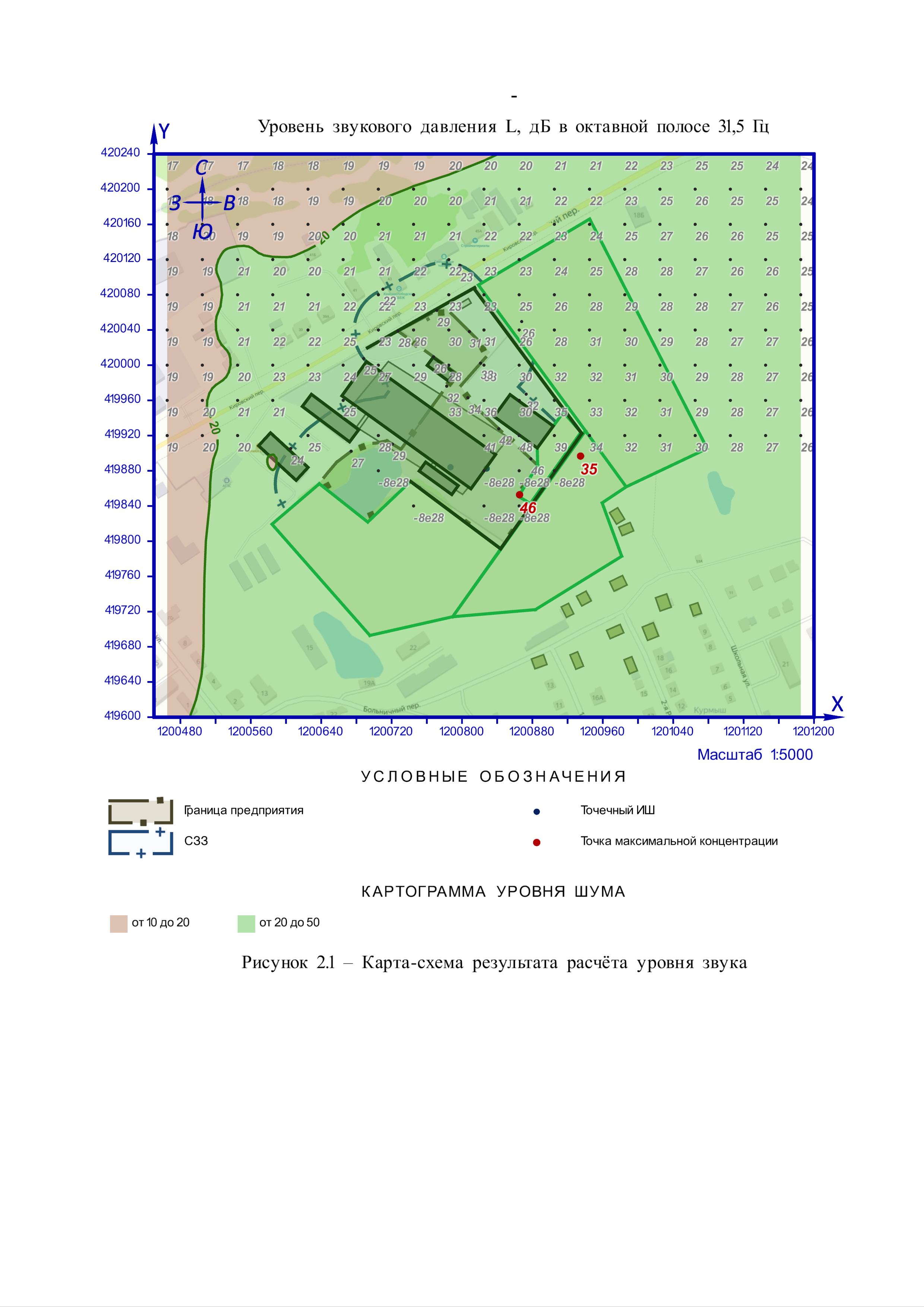 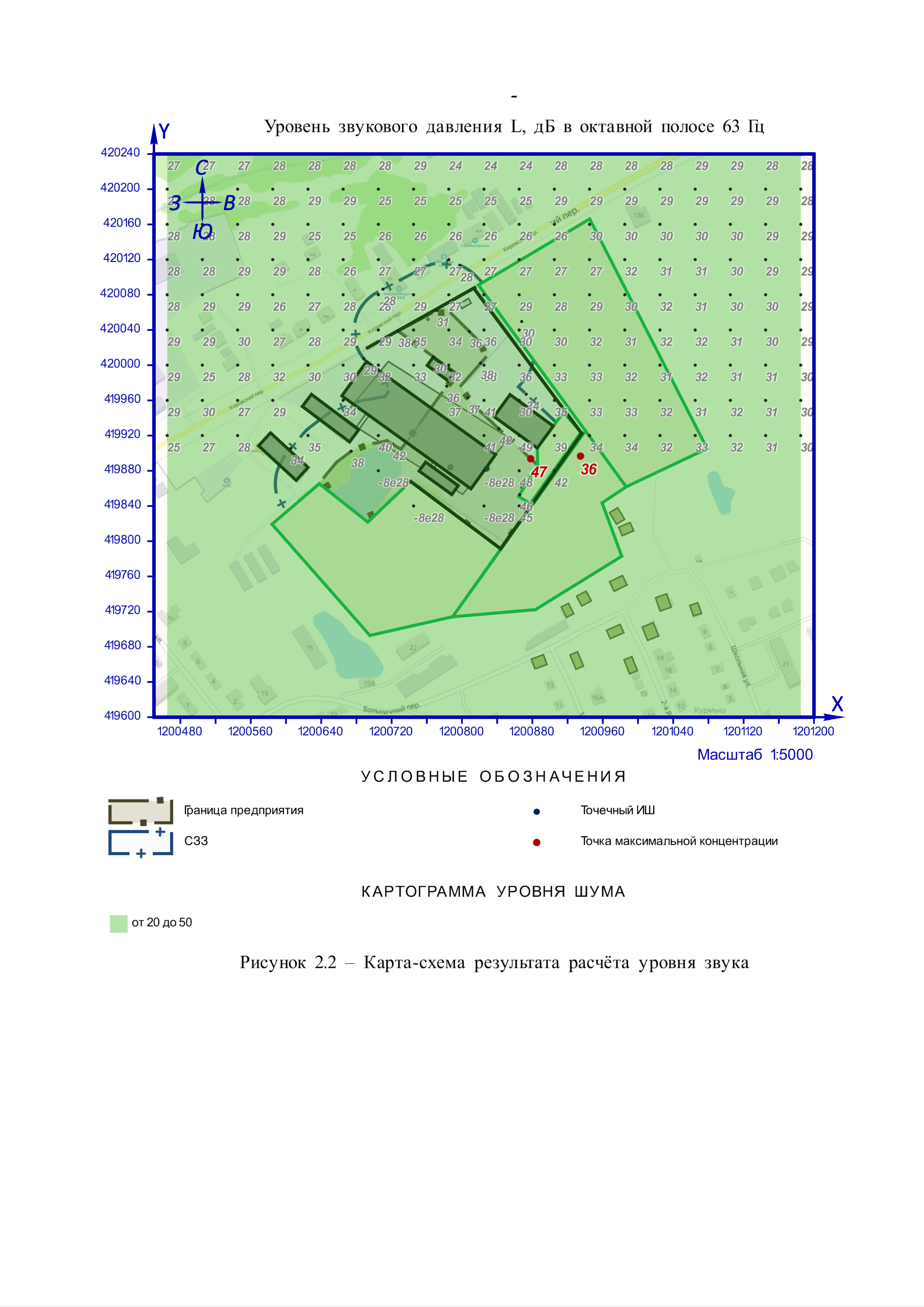 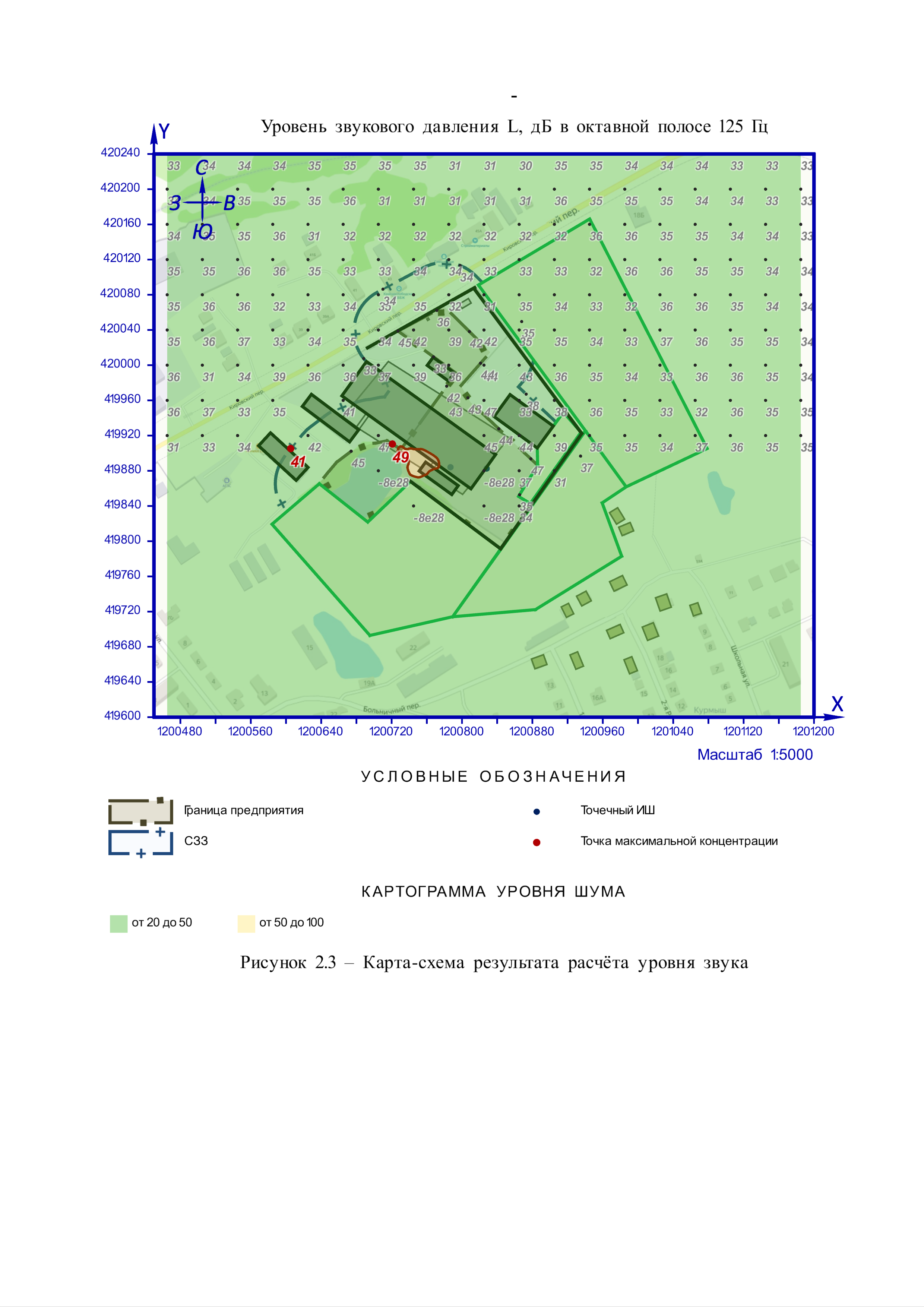 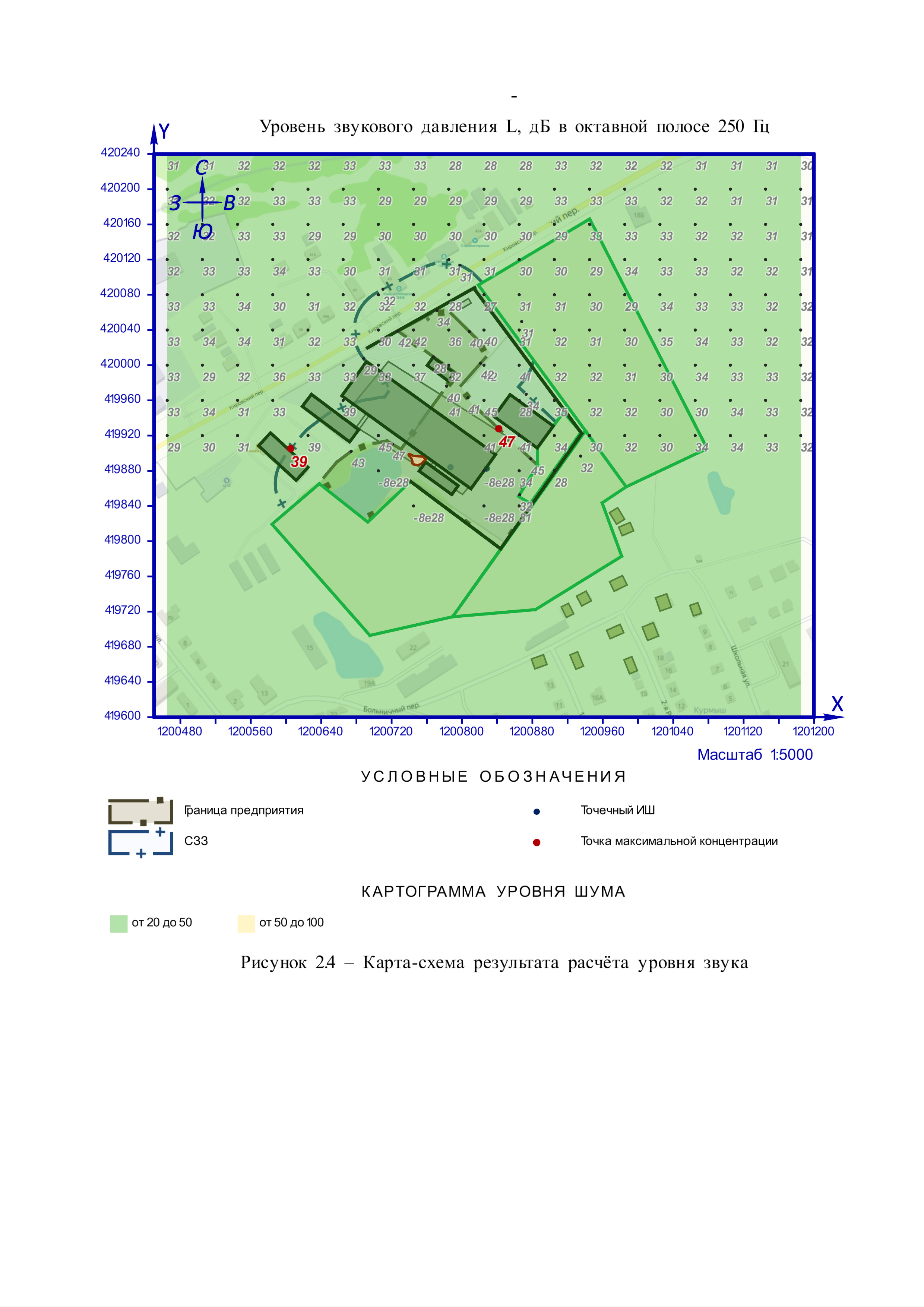 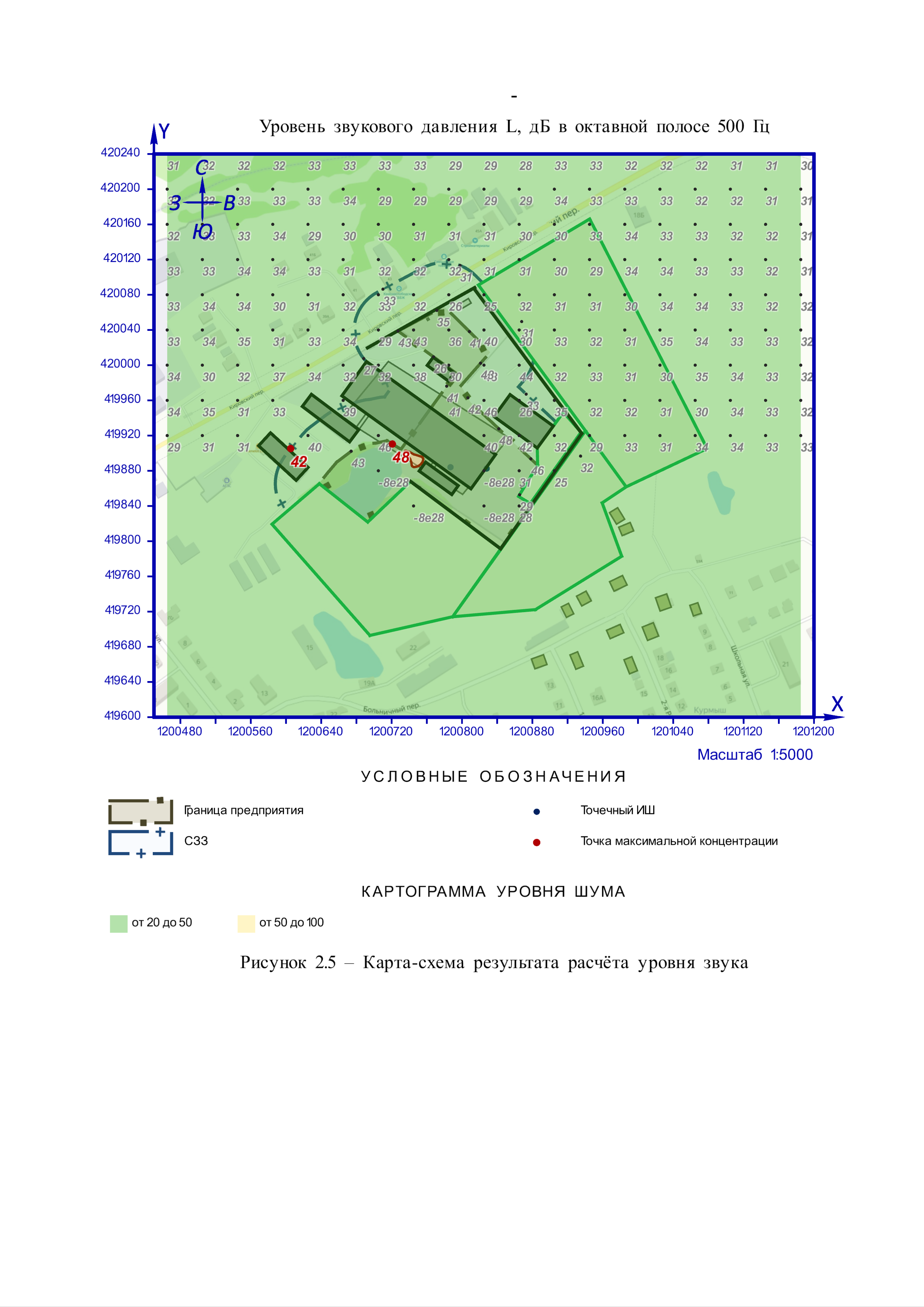 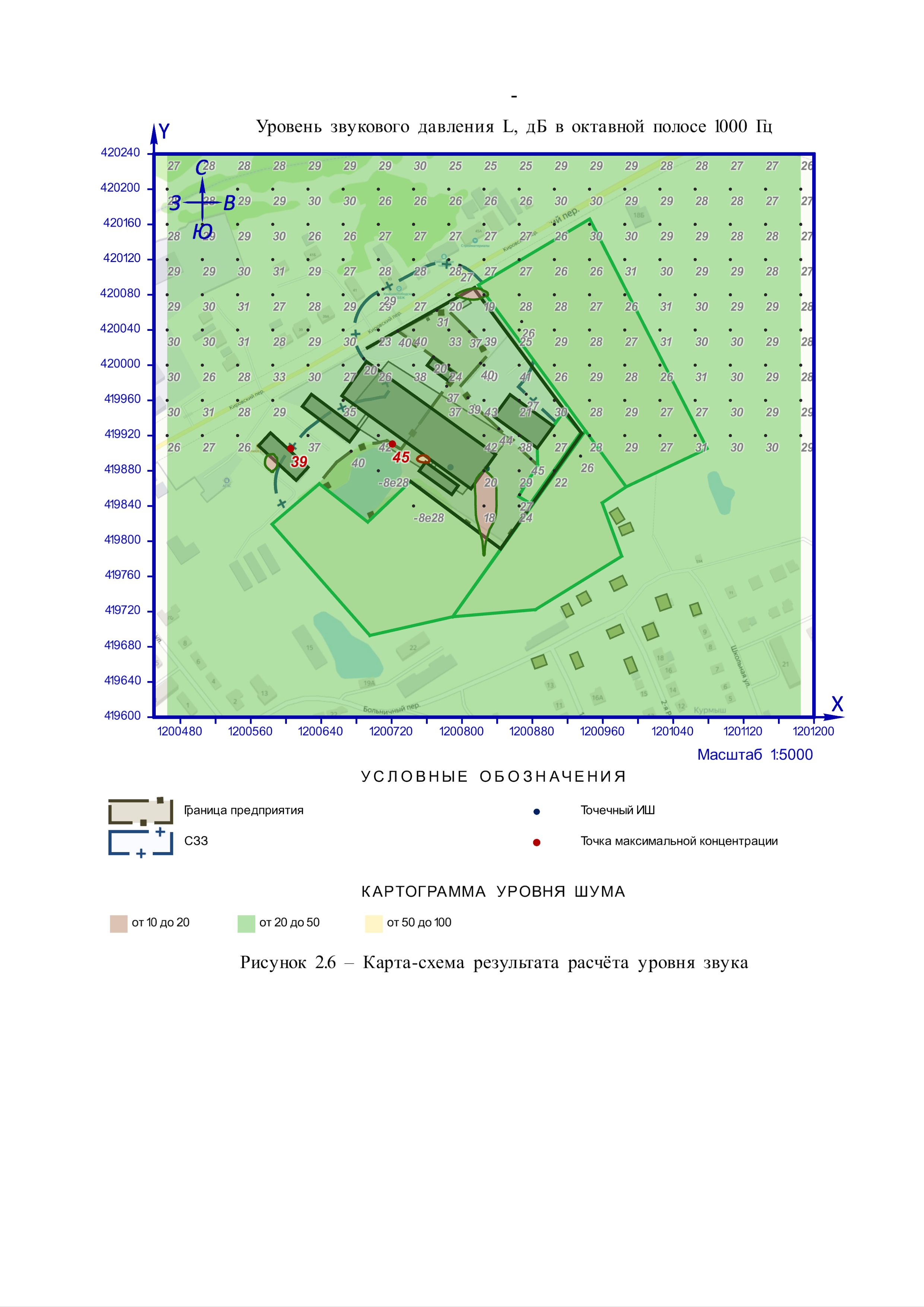 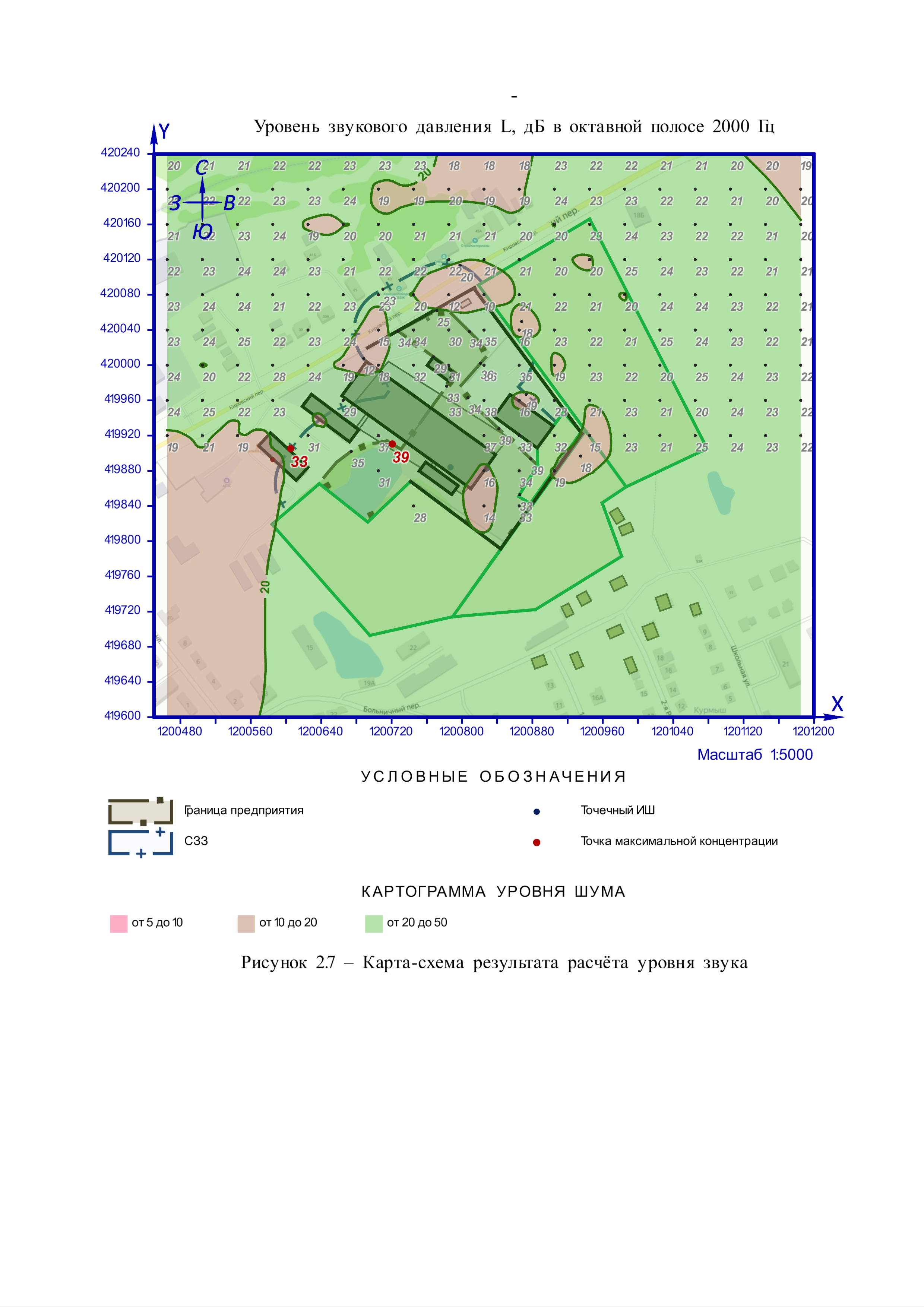 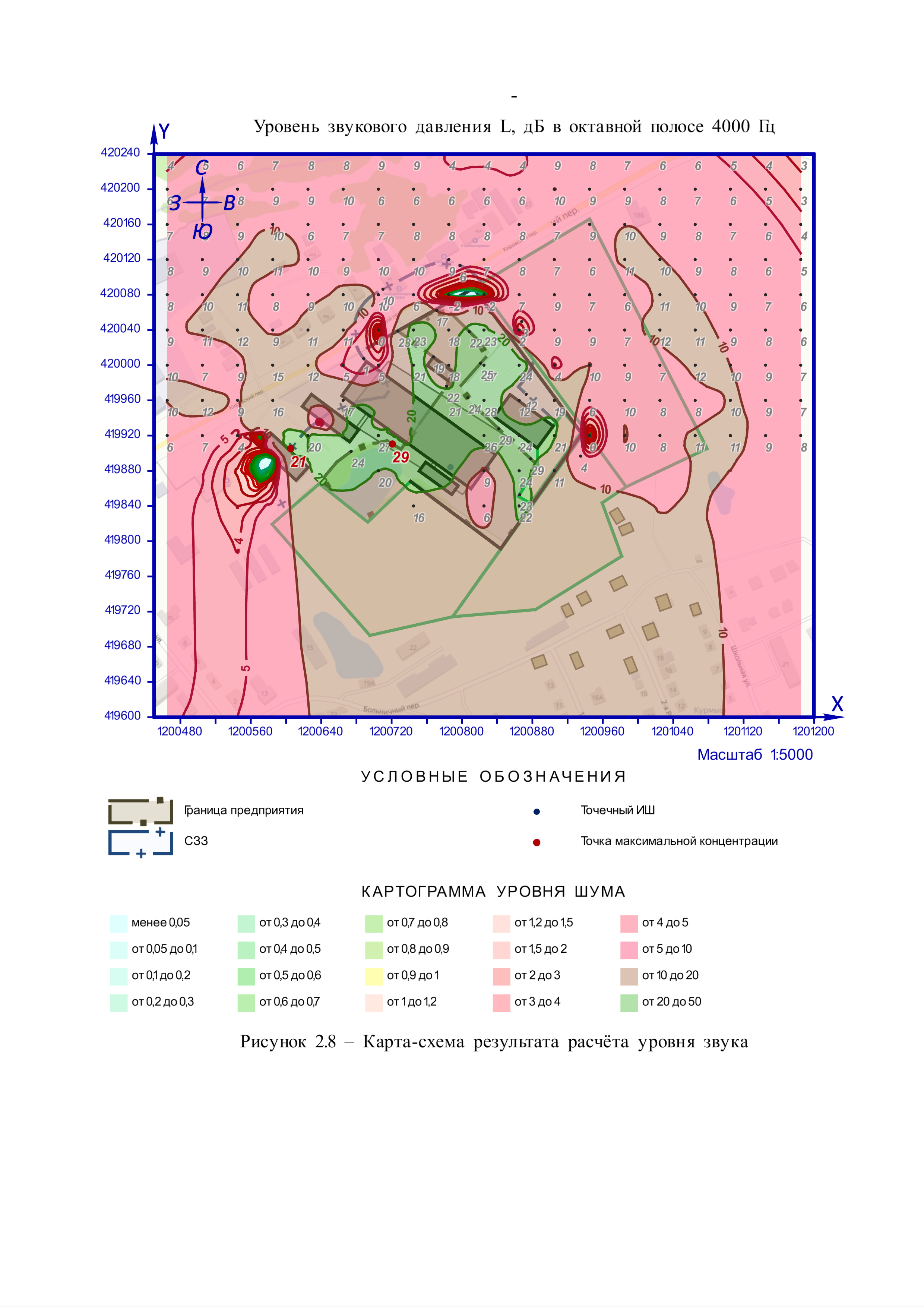 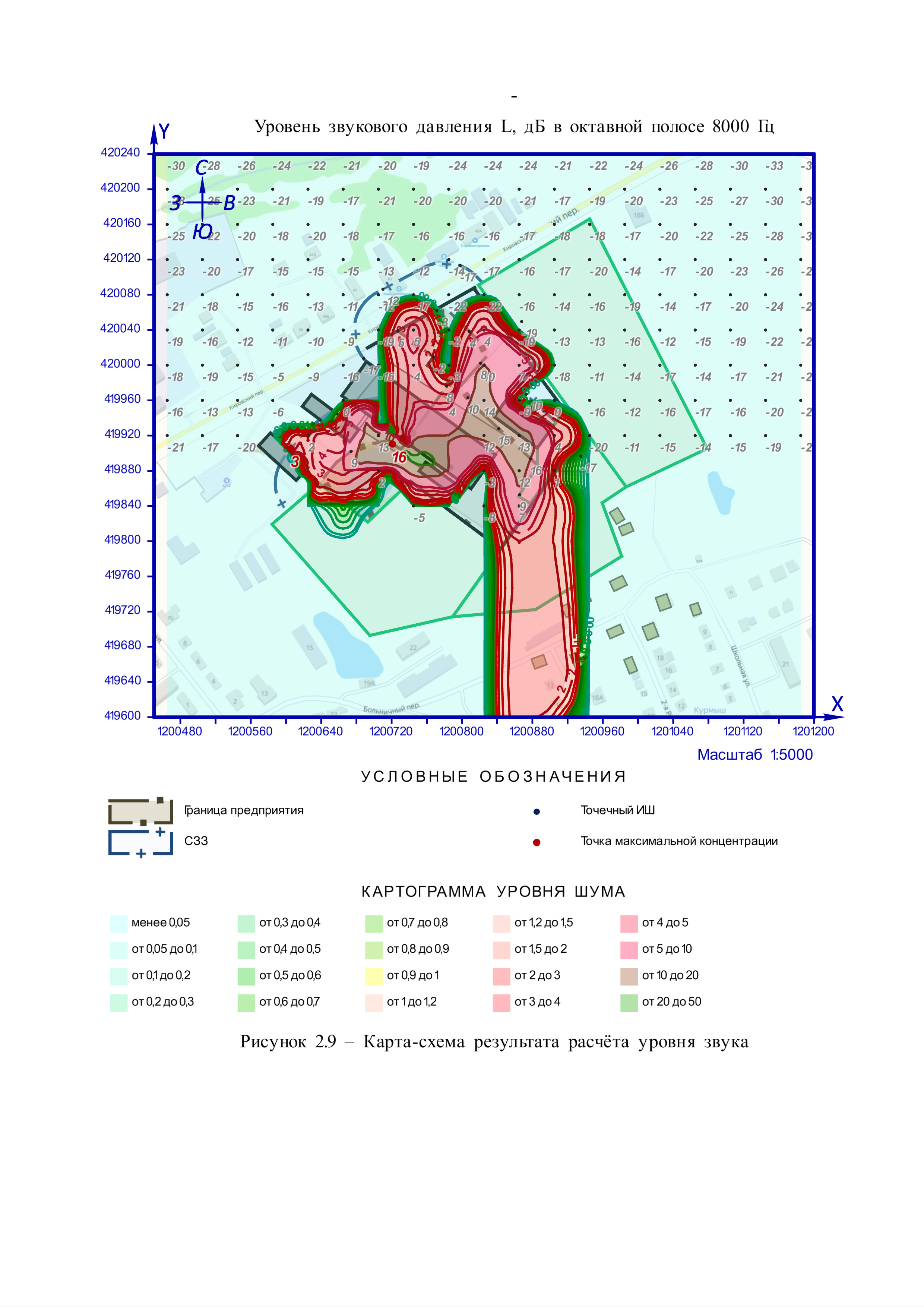 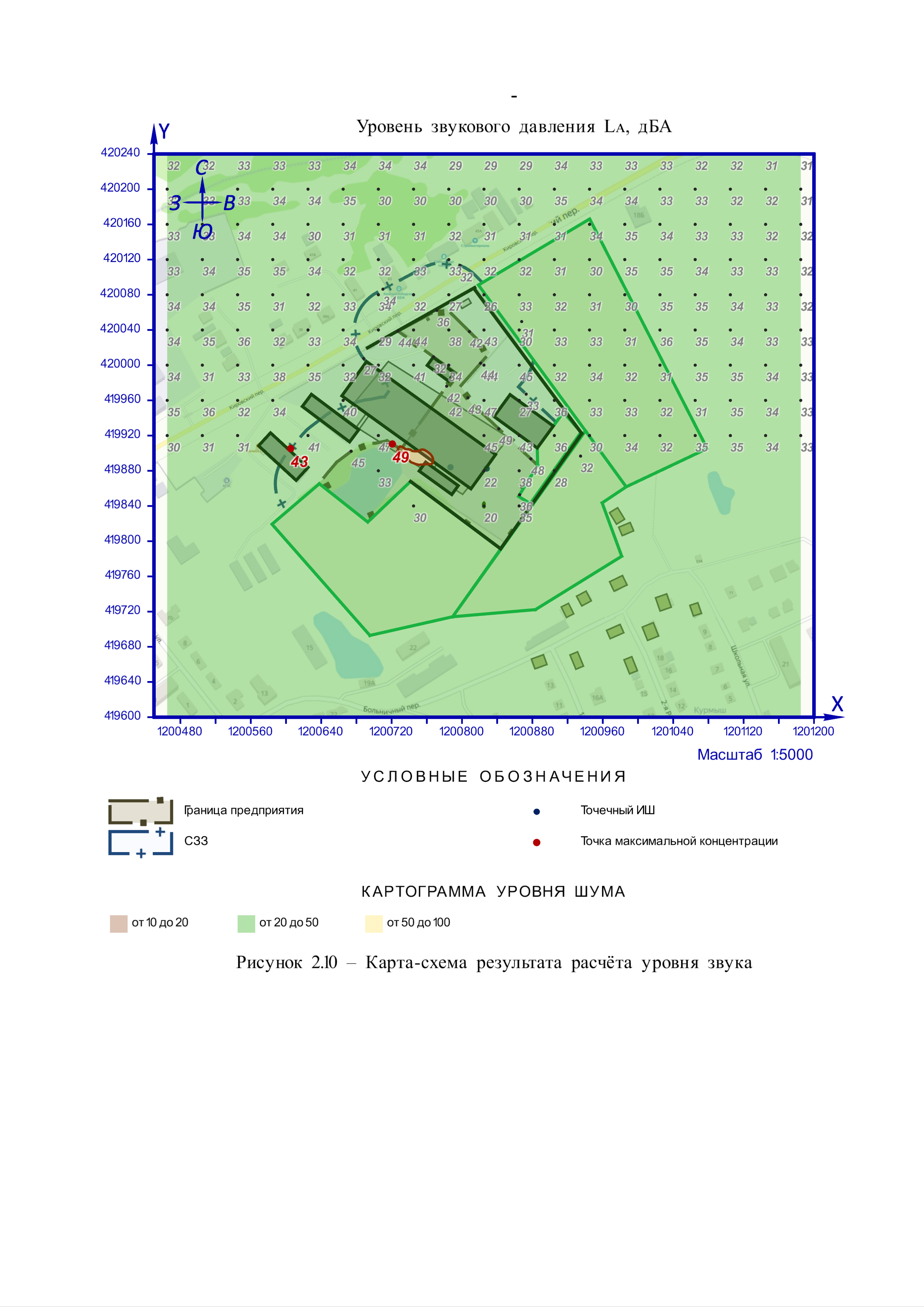 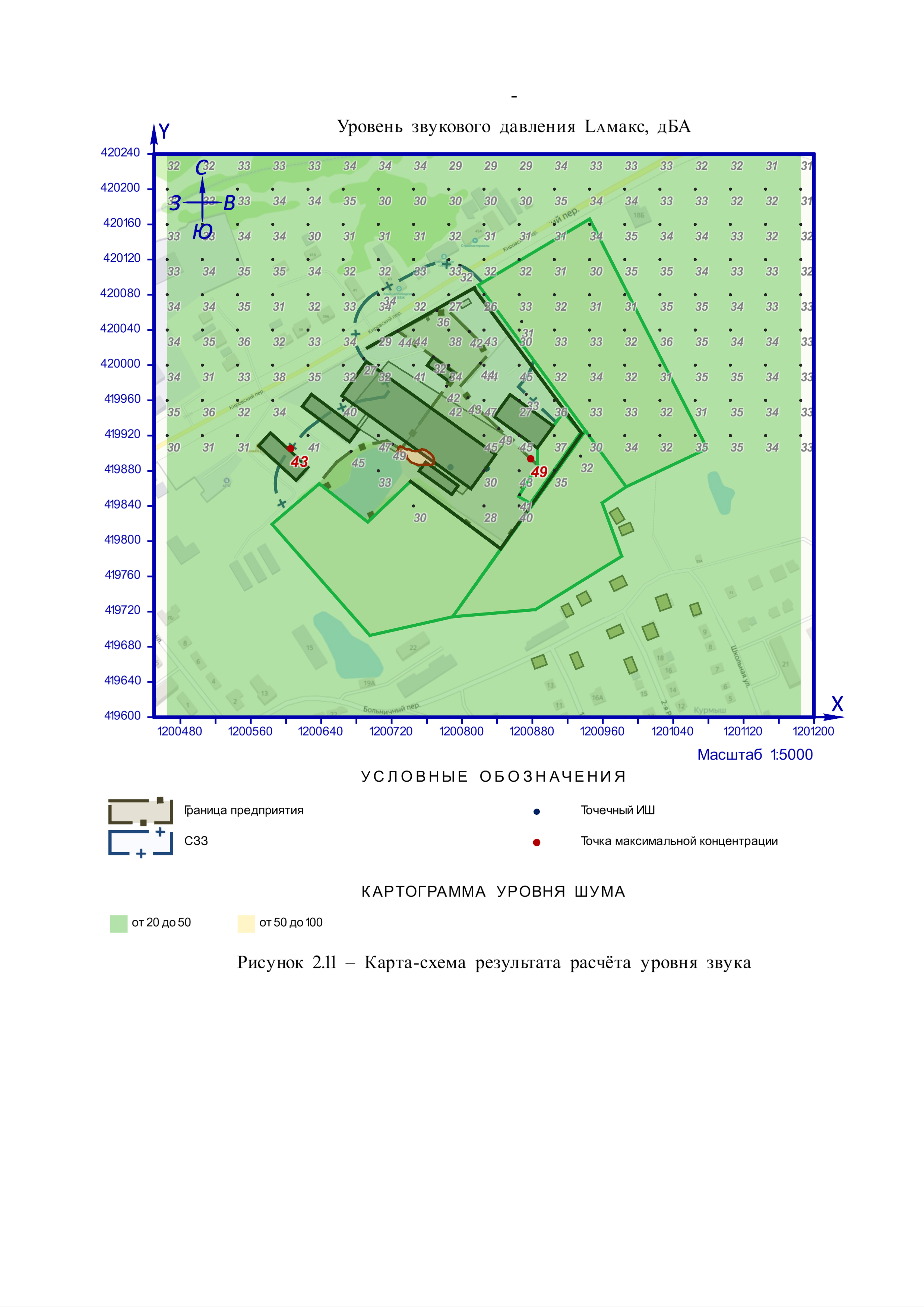 ЭлементВысота, мКоординатыКоординатыКоординатыКоординатыКоординатыКоординатыКоординатыКоординатыЭлементВысота, мX1, …, 4n+1Y1, …, 4n+1X2, …, 4n+2Y2, …, 4n+2X3, …, 4n+3Y3, …, 4n+3X4, …, 4n+4Y4, …, 4n+412345678910151200810,18419859,521200838,23419898,471200691,54420004,121200663,48419965,17251200885,54419905,861200903,72419930,811200854,62419966,581200836,44419941,63351200672,29419912,841200682,62419926,621200628,88419966,921200618,55419953,14451200611,53419869,141200625,08419883,851200582,43419923,141200568,88419908,44551200788,4419852,991200795,72419863,131200758,66419889,871200751,34419879,73651200784,59419981,971200791,37419991,161200767,22420008,971200760,44419999,79751200692,63420019,571200814,62420088,061200814,48420088,321200692,48420019,84851200813,4420087,151200936,02419922,21200936,26419922,381200813,64420087,33951200935,9419922,291200843,77419791,471200844,01419791,291200936,14419922,121051200843,92419791,171200741,41419867,821200741,59419868,061200844,1419791,41Препятствие (экран, барьер)Коэффициент звукоотражения от поверхности (ρ) в октавных полосах со среднегеометрическими частотами в ГцКоэффициент звукоотражения от поверхности (ρ) в октавных полосах со среднегеометрическими частотами в ГцКоэффициент звукоотражения от поверхности (ρ) в октавных полосах со среднегеометрическими частотами в ГцКоэффициент звукоотражения от поверхности (ρ) в октавных полосах со среднегеометрическими частотами в ГцКоэффициент звукоотражения от поверхности (ρ) в октавных полосах со среднегеометрическими частотами в ГцКоэффициент звукоотражения от поверхности (ρ) в октавных полосах со среднегеометрическими частотами в ГцКоэффициент звукоотражения от поверхности (ρ) в октавных полосах со среднегеометрическими частотами в ГцКоэффициент звукоотражения от поверхности (ρ) в октавных полосах со среднегеометрическими частотами в ГцКоэффициент звукоотражения от поверхности (ρ) в октавных полосах со среднегеометрическими частотами в ГцПрепятствие (экран, барьер)31,5631252505001000200040008000123456789101. 1111111112. 1111111113. 1111111114. 1111111115. 1111111116. 1111111117. 1111111118. 1111111119. 11111111110. 111111111ЭлементВысота, мКоординатыКоординатыКоординатыКоординатыКоординатыКоординатыКоординатыКоординатыЭлементВысота, мX1, …, 4n+1Y1, …, 4n+1X2, …, 4n+2Y2, …, 4n+2X3, …, 4n+3Y3, …, 4n+3X4, …, 4n+4Y4, …, 4n+41234567891015,01200818,671200940,3420091,09419925,421200945,11200818,67420166,16420091,091201078,58419905,261200986,56419861,7725,01200940,31200959,26419925,42419843,581200789,371200986,56419714,14419861,771200883,41419722,231200981,51419782,935,01200843,921200584,09419791,17419819,311200741,411200695,32419867,82419692,91200692,921200789,37419821,72419714,141200637,88419865,2845,01200864,261200935,21419850,87419923,791200885,941200877,61419886,3419842,811200885,54419905,861200915,26419946,52Элемент с плотной листвойКоэффициент затухания в октавных полосах со среднегеометрическими частотами в ГцКоэффициент затухания в октавных полосах со среднегеометрическими частотами в ГцКоэффициент затухания в октавных полосах со среднегеометрическими частотами в ГцКоэффициент затухания в октавных полосах со среднегеометрическими частотами в ГцКоэффициент затухания в октавных полосах со среднегеометрическими частотами в ГцКоэффициент затухания в октавных полосах со среднегеометрическими частотами в ГцКоэффициент затухания в октавных полосах со среднегеометрическими частотами в ГцКоэффициент затухания в октавных полосах со среднегеометрическими частотами в ГцКоэффициент затухания в октавных полосах со среднегеометрическими частотами в ГцКоэффициент затухания в октавных полосах со среднегеометрическими частотами в ГцКоэффициент затухания в октавных полосах со среднегеометрическими частотами в ГцКоэффициент затухания в октавных полосах со среднегеометрическими частотами в ГцКоэффициент затухания в октавных полосах со среднегеометрическими частотами в ГцКоэффициент затухания в октавных полосах со среднегеометрическими частотами в ГцКоэффициент затухания в октавных полосах со среднегеометрическими частотами в ГцКоэффициент затухания в октавных полосах со среднегеометрическими частотами в ГцКоэффициент затухания в октавных полосах со среднегеометрическими частотами в ГцЭлемент с плотной листвойот 10 до 20 м, дБот 10 до 20 м, дБот 10 до 20 м, дБот 10 до 20 м, дБот 10 до 20 м, дБот 10 до 20 м, дБот 10 до 20 м, дБот 10 до 20 м, дБот 10 до 20 м, дБот 20 до 200 м, дБ/мот 20 до 200 м, дБ/мот 20 до 200 м, дБ/мот 20 до 200 м, дБ/мот 20 до 200 м, дБ/мот 20 до 200 м, дБ/мот 20 до 200 м, дБ/мот 20 до 200 м, дБ/мЭлемент с плотной листвой31,563125250500100020004000800031,5631252505001000200040004000123456789101112131415161718181. ---111123-000000002. ---111123-000000003. ---111123-000000004. ---111123-00000000ИШ(вар.)режимыТипВысота, мКоординатыКоординатыN/м, N/м²Направленность (Di;↑°:<°)Уровень звуковой мощности (дБ, дБ/м, дБ/м²) в октавных полосах со среднегеометрическими частотами в ГцУровень звуковой мощности (дБ, дБ/м, дБ/м²) в октавных полосах со среднегеометрическими частотами в ГцУровень звуковой мощности (дБ, дБ/м, дБ/м²) в октавных полосах со среднегеометрическими частотами в ГцУровень звуковой мощности (дБ, дБ/м, дБ/м²) в октавных полосах со среднегеометрическими частотами в ГцУровень звуковой мощности (дБ, дБ/м, дБ/м²) в октавных полосах со среднегеометрическими частотами в ГцУровень звуковой мощности (дБ, дБ/м, дБ/м²) в октавных полосах со среднегеометрическими частотами в ГцУровень звуковой мощности (дБ, дБ/м, дБ/м²) в октавных полосах со среднегеометрическими частотами в ГцУровень звуковой мощности (дБ, дБ/м, дБ/м²) в октавных полосах со среднегеометрическими частотами в ГцУровень звуковой мощности (дБ, дБ/м, дБ/м²) в октавных полосах со среднегеометрическими частотами в ГцИШ(вар.)режимыТипВысота, мX1X2Y1Y2Ширина, мНаправленность (Di;↑°:<°)31,5631252505001000200040008000123456789101112131415161.002.0001Т8,61200787419884-3;-;--84918990878273641.002.02.0002Т11200828,06419882,47-3;-;-858574716865625650ИШ(вар.)режимыОтрезок времени, в течение которого уровень шума остаётся постоянным, τ (мин.)Общее время воздействия источника шума, T (мин.)Режим расчёта затухания12341.002.02.00021060СпектрРасчётная областьВидШаг, мКоординатыКоординатыКоординатыКоординатыШирина, мВысота, мРасчётная областьВидШаг, мX1Y1X2Y2Ширина, мВысота, м1234567891Сетка40120045041992012012004199206401,52Точка-1200971,54419830,96---1,53Точка-1200916,51419723,01---1,54Граница501200727,311200832,071200809,591200885,941200869,281200879,811200741,51200692,921200640,391200657,631200694,131200702,251200730,631200783,01420038,78420014,73419958,03419886,3419858,57419841,48419867,94419821,72419869,06419889,78419909,94419911,53419904,44419976,661200779,741200798,751200830,271200878,831200864,261200843,891200732,131200637,881200648,251200675,271200698,51200714,821200761,711200793,33420066,69419976,72419938,59419873,99419850,87419791,38419857,47419865,28419878,76419903,13419911,25419914,08419947,29419990,81275,311,55Граница1001200851,031200860,551200869,431200877,321200884,531200923,111200927,151200929,381200929,71200928,111200929,241200933,281200935,511200935,831200934,241200930,791200925,611200920,171200864,11200872,721200877,621200880,771200882,041200881,41200878,861200874,521200867,31200811,321200803,151200794,081200784,461200774,661200765,061200756,251200699,61200692,011200685,781200681,151200678,291200677,311200678,251200681,081200685,691200691,891200697,921200721,241200707,861200695,391200689,911200679,771200658,281200649,441200627,461200619,561200609,41200598,741200593,721200589,991200588,111200588,141200590,071200593,851200599,321200606,851200665,881200674,611200684,041200693,811200703,541200712,871200721,431200745,811200818,021200826,861200836,361200846,15419741,89419744,24419748,39419754,2419762,25419816,47419825,4419834,94419844,74419854,41419861,29419870,22419879,77419889,56419899,23419908,41419916,73419922,74419975,41419985,61419994,1420003,39420013,1420022,88420032,35420041,14420050,21420105,45420110,87420114,59420116,47420116,43420114,49420110,83420080,4420074,2420066,63420057,99420048,62420038,86420029,11420019,72420011,07420003,48419998,33419976,64419963,59419961,16419960,51419957,83419950,15419945,94419929,65419922,19419910,24419896,72419888,72419879,66419870,04419860,24419850,63419841,58419833,45419826,07419779,66419775,19419772,52419771,73419772,86419775,87419780,65419802,28419748,59419744,37419741,95419741,431200855,851200865,091200873,521200880,811200920,451200925,351200928,51200929,781200929,141200927,091200931,481200934,631200935,911200935,271200932,741200928,41200922,441200864,511200869,671200875,381200879,421200881,641200881,961200880,361200876,911200871,731200814,971200807,371200798,711200789,321200779,561200769,811200760,441200703,821200695,661200688,711200683,251200679,491200677,561200677,541200679,441200683,171200688,611200695,521200723,491200712,051200704,881200694,781200684,141200677,141200653,761200645,111200623,71200610,181200601,541200596,231200591,631200588,811200587,881200588,871200591,741200596,391200602,631200661,891200670,141200679,261200688,91200698,71200708,281200717,271200726,611200813,951200822,341200831,551200841,24419742,83419746,1419751,1419757,66419812,35419820,83419830,11419839,83419849,61419857,58419865,66419874,94419884,66419894,44419903,9419912,7419920,47419975,03419981,77419989,74419998,67420008,21420018,01420027,68420036,85420045,18420102,17420108,36420112,95420115,76420116,69420115,69420112,82420082,92420077,48420070,57420062,42420053,38420043,77420033,96420024,35420015,29420007,13420000,18419979,75419963,97419963,08419961,11419959,14419956,97419948,26419943419926,51419911,17419900,54419892,94419884,28419874,89419865,14419855,38419846,01419837,38419829,82419782,51419777,21419773,62419771,88419772,06419774,14419778,05419784,77419751,34419746,26419742,93419741,45375,261,5№ РОТипКоординатыКоординатыВысота, мУровень звукового давления L (эквивалентный уровень звукового давления LЭКВ), дБ в октавных полосах со среднегеометрическими частотами, ГцУровень звукового давления L (эквивалентный уровень звукового давления LЭКВ), дБ в октавных полосах со среднегеометрическими частотами, ГцУровень звукового давления L (эквивалентный уровень звукового давления LЭКВ), дБ в октавных полосах со среднегеометрическими частотами, ГцУровень звукового давления L (эквивалентный уровень звукового давления LЭКВ), дБ в октавных полосах со среднегеометрическими частотами, ГцУровень звукового давления L (эквивалентный уровень звукового давления LЭКВ), дБ в октавных полосах со среднегеометрическими частотами, ГцУровень звукового давления L (эквивалентный уровень звукового давления LЭКВ), дБ в октавных полосах со среднегеометрическими частотами, ГцУровень звукового давления L (эквивалентный уровень звукового давления LЭКВ), дБ в октавных полосах со среднегеометрическими частотами, ГцУровень звукового давления L (эквивалентный уровень звукового давления LЭКВ), дБ в октавных полосах со среднегеометрическими частотами, ГцУровень звукового давления L (эквивалентный уровень звукового давления LЭКВ), дБ в октавных полосах со среднегеометрическими частотами, ГцLᴀ (LᴀЭКВ), дБАLᴀМАКС, дБА№ РОТипXYВысота, м31,5631252505001000200040008000Lᴀ (LᴀЭКВ), дБАLᴀМАКС, дБА123456789101112131415164.7Гр.пр.1200878,23419893,551,546474745464539291648494.17Гр.пр.1200720,97419910,331,529424947484539291649494.6Гр.пр.1200841,85419927,721,542424447484439291549491.181Польз.12008254199601,536414745464338281447471.159Польз.12007054199201,528404745464237271347471.163Польз.12008654199201,548494441423833241343451.162Польз.12008254199201,541414541404237261245451.201Польз.12008654200001,53036434144413524745454.16Гр.пр.1200674,07419902,221,52738454343403524945451.200Польз.12008254200001,533384442434036271044444.4Гр.пр.1200821,13420002,251,53338444243403625844444.1Гр.пр.1200727,31420038,781,52838454243403423544441.217Польз.12007454200401,52635424243403423544444.5Гр.пр.1200806,76419962,921,534374341423934241043431.219Польз.12008254200401,53136424040393523443435.10СЗЗ1200605,35419905,231,52434413942393321343431.144Польз.12008654198801,5-483734312934241238431.180Польз.12007854199601,53337434141373321442424.3Гр.пр.1200808,43420038,211,53136424041373422442424.19Гр.пр.1200782,6419976,091,53236424041373322842421.157Польз.12006254199201,52535423940373120241414.8Гр.пр.1200865,47419852,731,54646353229273323936411.198Польз.12007454200001,52933393738383221441411.177Польз.12006654199601,52534413939352917040401.125Польз.12008654198401,5-45343128243322735401.194Польз.12005854200001,52332393637332815-538381.218Польз.12007854200401,53034393636333018-238381.164Польз.12009054199201,53939393432273221436371.224Польз.12010254200401,52932373535312512-1236361.183Польз.12009054199601,53535383535302319036361.212Польз.12005454200401,52130373435312512-1236361.173Польз.12005054199601,52030373435312512-1336364.2Гр.пр.1200771,37420062,231,52931363435312517-336361.206Польз.12010654200001,52932363435312512-1435351.145Польз.12009054198801,5-42312825221911128351.261Польз.12009854201201,52832363434312511-1435351.243Польз.12010254200801,52832363434312411-1435351.168Польз.12010654199201,53033373434312511-1435351.251Польз.12005854201201,52029363434312411-1535351.231Польз.12005454200801,52129363434312411-1535351.169Польз.12011054199201,52832363434302411-1535351.225Польз.12010654200401,52832363434302411-1535351.188Польз.12011054199601,52832363434302410-1635351.211Польз.12005054200401,51929363434302411-1635351.172Польз.12004654199601,51929363334302410-1635351.262Польз.12010254201201,52831363334302410-1735351.195Польз.12006254200001,52330363334302412-935351.207Польз.12011054200001,52831363334302410-1735351.244Польз.12010654200801,52831363334302410-1735351.297Польз.12009054202001,52229363334302410-1735351.250Польз.12005454201201,52129363334302410-1735351.291Польз.12006654202001,51929363334302410-1735351.280Польз.12009854201601,52530363334302410-1735351.270Польз.12005854201601,51929363334302410-1834341.191Польз.12004654200001,51929363334302410-1834341.230Польз.12005054200801,51929363334302410-1834341.215Польз.12006654200401,52529353334302411-934341.226Польз.12011054200401,5273135333330239-1934341.199Польз.12007854200001,52832363230243118-334341.298Польз.12009454202001,5222935333330239-1934341.170Польз.12011454199201,5273135333330239-1934341.290Польз.12006254202001,5192935333330239-1934341.210Польз.12004654200401,5192935333330239-1934341.312Польз.12007454202401,5192935333330239-1934341.189Польз.12011454199601,5273135333329239-2034341.281Польз.12010254201601,5273035333329239-2034341.263Польз.12010654201201,5273135333329239-2034341.279Польз.12009454201601,5243036333330239-1834341.311Польз.12007054202401,5192835333329239-2034341.269Польз.12005454201601,5192835333329239-2034341.175Польз.12005854199601,52129353333292316-634341.249Польз.12005054201201,5192835333329239-2034341.252Польз.12006254201201,52028353333292310-1534341.208Польз.12011454200001,5273135333329239-2134341.245Польз.12011054200801,5273035333329239-2034341.299Польз.12009854202001,5232935333329239-2034341.166Польз.12009854199201,53234353233292310-1134341.316Польз.12009054202401,5212835333329239-2134341.289Польз.12005854202001,5182835333329239-2134341.203Польз.12009454200001,53233353233292310-1134341.310Польз.12006654202401,5192835333329238-2134341.229Польз.12004654200801,5192835333329238-2134341.235Польз.12007054200801,52228353233292310-1234341.227Польз.12011454200401,5273035323329228-2233345.7СЗЗ1200710,22420086,321,52228343233292310-1234341.282Польз.12010654201601,5263035323329228-2233341.214Польз.12006254200401,52228343233292311-1033331.317Польз.12009454202401,5212835323329228-2233331.221Польз.12009054200401,5283035323329239-1333331.309Польз.12006254202401,5182835323329228-2233331.264Польз.12011054201201,5263035323329228-2333331.171Польз.12011854199201,5263035323329228-2333331.268Польз.12005054201601,5202835323329228-2233331.300Польз.12010254202001,5252935323329228-2333331.288Польз.12005454202001,5182835323329228-2333331.190Польз.12011854199601,5263035323229227-2333331.248Польз.12004654201201,5192835323329228-2333331.234Польз.12006654200801,52228343232292310-1133331.246Польз.12011454200801,5263034323229227-2433331.185Польз.12009854199601,53233353232292310-1233331.318Польз.12009854202401,5222834323229227-2433331.209Польз.12011854200001,5263034323228227-2433335.4СЗЗ1200872,97419967,081,53234383433271912-1033331.308Польз.12005854202401,5182834323228227-2433331.184Польз.12009454199601,5333336323228216-1633331.301Польз.12010654202001,5262934323228227-2533331.283Польз.12011054201601,5263034323228227-2533331.255Польз.12007454201201,52227343132282210-1233331.228Польз.12011854200401,5262934323228216-2533331.287Польз.12005054202001,5182834323228227-2533331.267Польз.12004654201601,5182834323228217-2533331.265Польз.12011454201201,5262934323228216-2633331.222Польз.12009454200401,5313234313228229-1333331.140Польз.12007054198801,5------3120233331.319Польз.12010254202401,5232834323228216-2633331.307Польз.12005454202401,5172734323228216-2633331.256Польз.12007854201201,5222734313228229-1433331.193Польз.12005454200001,5202834323228229-1533331.247Польз.12011854200801,5252934323228216-2732331.239Польз.12008654200801,5252935313228217-1633331.254Польз.12007054201201,52127333132282210-1332321.204Польз.12009854200001,5313234313128229-1432321.302Польз.12011054202001,5252934313228216-2732321.240Польз.12009054200801,5262834313128229-1432321.320Польз.12010654202401,5252934313228216-2832321.284Польз.12011454201601,5252934313228216-2832325.3СЗЗ1200934,8419896,651,5353637323226184-1732321.197Польз.12007054200001,5273237333226185-1532321.174Польз.12005454199601,5212733313128229-1332321.236Польз.12007454200801,5232935323227206-1732321.233Польз.12006254200801,5212733313128229-1332321.286Польз.12004654202001,5192734313228216-2832321.213Польз.12005854200401,5222733313128229-1132321.306Польз.12005054202401,5172734313228215-2832321.167Польз.12010254199201,5313234303127218-1532321.266Польз.12011854201201,5252934313127215-2932321.196Польз.12006654200001,5243036333227195-1632321.257Польз.12008254201201,5232733313127217-1732325.6СЗЗ1200797,87420113,251,5232834313127206-1732321.202Польз.12009054200001,5323336323226194-1832321.321Польз.12011054202401,5252933313127205-3032321.303Польз.12011454202001,5252933313127205-3032321.253Польз.12006654201201,5212633303127219-1532321.186Польз.12010254199601,5313233303127218-1632321.285Польз.12011854201601,5252933313127204-3132321.305Польз.12004654202401,5172733313127204-3032324.20Гр.пр.1200767,69420009,441,52630332826202919-232321.223Польз.12009854200401,5303133303127217-1631321.258Польз.12008654201201,5232733303127218-1632321.275Польз.12007854201601,5212632303127218-1632321.187Польз.12010654199601,5293132303027208-1731311.241Польз.12009454200801,5282933303127217-1631311.154Польз.12005054199201,5202733303127217-1731311.276Польз.12008254201601,5222632303127218-1631311.322Польз.12011454202401,5242833313127204-3331311.274Польз.12007454201601,5212632303127218-1631315.5СЗЗ1200867,88420049,551,5263035313126183-1931311.304Польз.12011854202001,5242833313127203-3331311.155Польз.12005454199201,5202834313126194-2031311.232Польз.12005854200801,5212632303027218-1631311.277Польз.12008654201601,5222632303027208-1731311.205Польз.12010254200001,5303133303026207-1731311.273Польз.12007054201601,5212632303027207-1731311.259Польз.12009054201201,5242733303026207-1731311.323Польз.12011854202401,5242833303026193-3531311.278Польз.12009054201601,5232632293026207-1831311.272Польз.12006654201601,5202532293026207-1831311.242Польз.12009854200801,5293032293026206-1930311.192Польз.12005054200001,5192531293026207-1931311.220Польз.12008654200401,5263035313025162-1930301.294Польз.12007854202001,5202531292926206-2030301.260Польз.12009454201201,5252732292926206-2030301.295Польз.12008254202001,5212531292926196-2030301.293Польз.12007454202001,5202531292926196-2030301.271Польз.12006254201601,5202531292926196-2030301.153Польз.12004654199201,5192531292926196-2130301.296Польз.12008654202001,5212531292926196-2130301.292Польз.12007054202001,5202531292926196-2130301.165Польз.12009454199201,5343435302923150-2030301.143Польз.12008254198801,5-----20169-322301.122Польз.12007454198401,5------2816-530301.313Польз.12007854202401,5202431282925184-2429291.314Польз.12008254202401,5202431282925184-2429291.315Польз.12008654202401,5202430282825184-2429291.216Польз.12007054200401,5232934302923150-1929291.124Польз.12008254198401,5-----18146-820281.182Польз.12008654199601,53030332826211612-927275.8СЗЗ1200688,35420007,471,5252933292720121-1727271.237Польз.12007854200801,523273228262012-2-2227271.238Польз.12008254200801,523273127251910-2-222626№ РОТипКоординатыКоординатыВысота, мУровень звукового давления, дБА№ РОТипXYВысота, мУровень звукового давления, дБА1234564.7Гр.пр.1200878,23419893,551,5494.17Гр.пр.1200720,97419910,331,5494.6Гр.пр.1200841,85419927,721,5491.181Польз.12008254199601,5471.159Польз.12007054199201,5471.163Польз.12008654199201,5451.162Польз.12008254199201,5451.201Польз.12008654200001,5454.16Гр.пр.1200674,07419902,221,5451.200Польз.12008254200001,5444.4Гр.пр.1200821,13420002,251,5444.1Гр.пр.1200727,31420038,781,5441.217Польз.12007454200401,5444.5Гр.пр.1200806,76419962,921,5431.219Польз.12008254200401,5435.10СЗЗ1200605,35419905,231,5431.144Польз.12008654198801,5431.180Польз.12007854199601,5424.3Гр.пр.1200808,43420038,211,5424.19Гр.пр.1200782,6419976,091,5421.157Польз.12006254199201,5414.8Гр.пр.1200865,47419852,731,5411.198Польз.12007454200001,5411.177Польз.12006654199601,5401.125Польз.12008654198401,5401.194Польз.12005854200001,5381.218Польз.12007854200401,5381.164Польз.12009054199201,5371.224Польз.12010254200401,5361.183Польз.12009054199601,5361.212Польз.12005454200401,5361.173Польз.12005054199601,5364.2Гр.пр.1200771,37420062,231,5361.206Польз.12010654200001,5351.145Польз.12009054198801,5351.261Польз.12009854201201,5351.243Польз.12010254200801,5351.168Польз.12010654199201,5351.251Польз.12005854201201,5351.231Польз.12005454200801,5351.169Польз.12011054199201,5351.225Польз.12010654200401,5351.188Польз.12011054199601,5351.211Польз.12005054200401,5351.172Польз.12004654199601,5351.262Польз.12010254201201,5351.195Польз.12006254200001,5351.207Польз.12011054200001,5351.244Польз.12010654200801,5351.297Польз.12009054202001,5351.250Польз.12005454201201,5351.291Польз.12006654202001,5351.280Польз.12009854201601,5351.270Польз.12005854201601,5341.191Польз.12004654200001,5341.230Польз.12005054200801,5341.215Польз.12006654200401,5341.226Польз.12011054200401,5341.199Польз.12007854200001,5341.298Польз.12009454202001,5341.170Польз.12011454199201,5341.290Польз.12006254202001,5341.210Польз.12004654200401,5341.312Польз.12007454202401,5341.189Польз.12011454199601,5341.281Польз.12010254201601,5341.263Польз.12010654201201,5341.279Польз.12009454201601,5341.311Польз.12007054202401,5341.269Польз.12005454201601,5341.175Польз.12005854199601,5341.249Польз.12005054201201,5341.252Польз.12006254201201,5341.208Польз.12011454200001,5341.245Польз.12011054200801,5341.299Польз.12009854202001,5341.166Польз.12009854199201,5341.316Польз.12009054202401,5341.289Польз.12005854202001,5341.203Польз.12009454200001,5341.310Польз.12006654202401,5341.229Польз.12004654200801,5341.235Польз.12007054200801,5341.227Польз.12011454200401,5345.7СЗЗ1200710,22420086,321,5341.282Польз.12010654201601,5341.214Польз.12006254200401,5331.317Польз.12009454202401,5331.221Польз.12009054200401,5331.309Польз.12006254202401,5331.264Польз.12011054201201,5331.171Польз.12011854199201,5331.268Польз.12005054201601,5331.300Польз.12010254202001,5331.288Польз.12005454202001,5331.190Польз.12011854199601,5331.248Польз.12004654201201,5331.234Польз.12006654200801,5331.246Польз.12011454200801,5331.185Польз.12009854199601,5331.318Польз.12009854202401,5331.209Польз.12011854200001,5335.4СЗЗ1200872,97419967,081,5331.308Польз.12005854202401,5331.184Польз.12009454199601,5331.301Польз.12010654202001,5331.283Польз.12011054201601,5331.255Польз.12007454201201,5331.228Польз.12011854200401,5331.287Польз.12005054202001,5331.267Польз.12004654201601,5331.265Польз.12011454201201,5331.222Польз.12009454200401,5331.140Польз.12007054198801,5331.319Польз.12010254202401,5331.307Польз.12005454202401,5331.256Польз.12007854201201,5331.193Польз.12005454200001,5331.247Польз.12011854200801,5331.239Польз.12008654200801,5331.254Польз.12007054201201,5321.204Польз.12009854200001,5321.302Польз.12011054202001,5321.240Польз.12009054200801,5321.320Польз.12010654202401,5321.284Польз.12011454201601,5325.3СЗЗ1200934,8419896,651,5321.197Польз.12007054200001,5321.174Польз.12005454199601,5321.236Польз.12007454200801,5321.233Польз.12006254200801,5321.286Польз.12004654202001,5321.213Польз.12005854200401,5321.306Польз.12005054202401,5321.167Польз.12010254199201,5321.266Польз.12011854201201,5321.196Польз.12006654200001,5321.257Польз.12008254201201,5325.6СЗЗ1200797,87420113,251,5321.202Польз.12009054200001,5321.321Польз.12011054202401,5321.303Польз.12011454202001,5321.253Польз.12006654201201,5321.186Польз.12010254199601,5321.285Польз.12011854201601,5321.305Польз.12004654202401,5324.20Гр.пр.1200767,69420009,441,5321.223Польз.12009854200401,5321.258Польз.12008654201201,5321.275Польз.12007854201601,5321.187Польз.12010654199601,5311.241Польз.12009454200801,5311.154Польз.12005054199201,5311.276Польз.12008254201601,5311.322Польз.12011454202401,5311.274Польз.12007454201601,5315.5СЗЗ1200867,88420049,551,5311.304Польз.12011854202001,5311.155Польз.12005454199201,5311.232Польз.12005854200801,5311.277Польз.12008654201601,5311.205Польз.12010254200001,5311.273Польз.12007054201601,5311.259Польз.12009054201201,5311.323Польз.12011854202401,5311.278Польз.12009054201601,5311.272Польз.12006654201601,5311.242Польз.12009854200801,5311.192Польз.12005054200001,5311.220Польз.12008654200401,5301.294Польз.12007854202001,5301.260Польз.12009454201201,5301.295Польз.12008254202001,5301.293Польз.12007454202001,5301.271Польз.12006254201601,5301.153Польз.12004654199201,5301.296Польз.12008654202001,5301.292Польз.12007054202001,5301.165Польз.12009454199201,5301.143Польз.12008254198801,5301.122Польз.12007454198401,5301.313Польз.12007854202401,5291.314Польз.12008254202401,5291.315Польз.12008654202401,5291.216Польз.12007054200401,5291.124Польз.12008254198401,5281.182Польз.12008654199601,5275.8СЗЗ1200688,35420007,471,5271.237Польз.12007854200801,5271.238Польз.12008254200801,526